Komisarz Wyborczy w Elblągu IIul. Wojska Polskiego 1 82-300 ElblągZGŁOSZENIE ZAMIARU GŁOSOWANIA KORESPONDENCYJNEGONa podstawie art. 53b § 2 ustawy z dnia 5 stycznia 2011 r. – Kodeks wyborczy 
(Dz. U. z 2020 r. poz. 1319) w związku z art. 1 ust. 2 ustawy z dnia 15 września 2000 r. o referendum lokalnym (Dz. U. z 2019 r. poz. 741) zgłaszam zamiar głosowania korespondencyjnego w referendum gminnym w sprawie odwołania Wójta Gminy Grunwald przed upływem kadencji zarządzonym na 5 września 2021 r.OświadczenieOświadczam, iż jestem wpisany do rejestru wyborców w gminie/mieście:*………………………………………………….(nazwa gminy/miasta)TAK     NIE      Proszę o dołączenie do pakietu wyborczego nakładki na kartę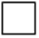 				 do głosowania sporządzonej w alfabecie Braille’a.**Telefon kontaktowy : ……………………………………………………(podanie nr tel. nie jest obowiązkowe, ale ułatwi kontakt) Do zgłoszenia dołączam kopię aktualnego orzeczenia właściwego organu orzekającego o ustaleniu stopnia niepełnosprawności.**........................., dnia ..................				 ...............................................       (miejscowość) 		(data) 							(podpis wyborcy)*) – niewłaściwe skreślić**) - nie dotyczy wyborców, którzy najpóźniej w dniu głosowania ukończyli 60 lat.NAZWISKOIMIĘ (IMIONA)IMIĘ OJCADATA URODZENIANR PESELADRES, NA KTÓRY MA BYĆ WYSŁANY PAKIET WYBORCZY